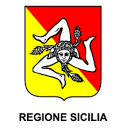 REPUBBLICA ITALIANA Regione Siciliana Assessorato dell'istruzione e della formazione professionale Dipartimento dell'istruzione, dell’università e del diritto allo studio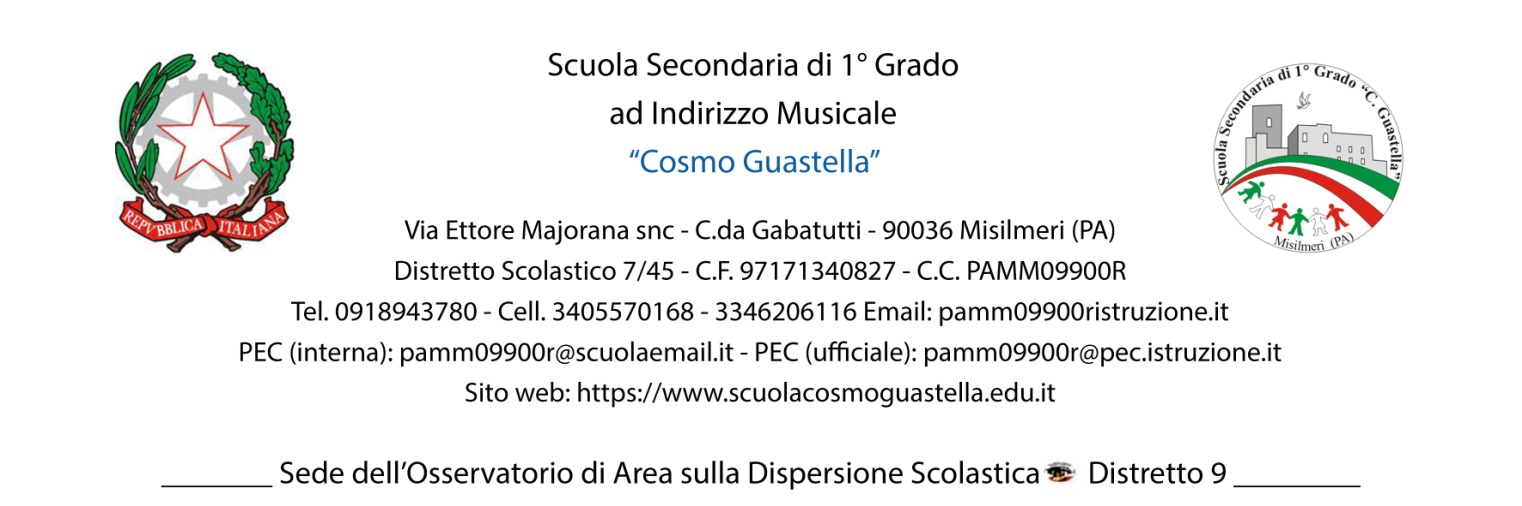 ALL. A  domanda di partecipazione alla selezione avente per oggetto l’individuazione, mediante procedura comparativa dei curricula, degli esperti interni per l’attuazione del progetto Circolare n._23_ del _24/10/2022 " Scuole aperte - laboratori di crescita"  - Interventi in favore delle istituzioni scolastiche statali del territorio siciliano per sostenere progetti di ampliamento dell’offerta formativa e sperimentazione di modelli educativi, con apertura delle scuole oltre l’orario “ordinario”. Es. fin. 2022 (anno scolastico 2022-2023) – cap. 373361 del Bilancio della Regione Siciliana.  “Percorsi di Educazione emotiva e sentimentale per i ragazzi e gli adulti di oggi e di domani” - CUP G29I23001020002Il/Lasottoscritto/a__________________________________________________________nato/a a _________________________________________il_______________________       residente a__________________________ in via/piazza________________________________________________ n. ____________,C.F. __________________________________________________ tel. ________________e-mail _____________________________________In servizio come docente  di ______________ CHIEDEDi partecipare alla selezione in qualità di docente di Esperto  nei seguenti moduli A tal fine, avvalendosi delle disposizioni di cui all'articolo 46 del DPR 28 dicembre 2000 n. 445, consapevole delle sanzioni stabilite per le false attestazioni e mendaci dichiarazioni, previste dal Codice Penale e dalle Leggi speciali in materia:DICHIARAsotto la personale responsabilità di:essere in possesso della cittadinanza italiana o di uno degli Stati membri dell’Unione europea; - godere dei diritti civili e politici; non aver riportato condanne penali e non essere destinatario di provvedimenti che riguardano l’applicazione di misure di prevenzione, di decisioni civili e di provvedimenti amministrativi iscritti nel casellario giudiziale;essere a conoscenza di non essere sottoposto a procedimenti penali essere in possesso dei requisiti essenziali previsti dall’art. 2 del presente avviso. aver preso visione dell’Avviso e di approvarne senza riserva ogni contenuto.DICHIARAinoltre, di essere in possesso dei sotto elencati titoli culturali e professionali e di servizio previsti dall’art. 4 dell’Avviso:Come previsto dall’Avviso, allega:1. Curriculum vitae in formato europeo debitamente firmato; 2. Copia di un documento di identità in corso di validità.3. Allegato Scheda progettualeElegge come domicilio per le comunicazioni relative alla selezione:□ residenza□ altra dimora: ___________________________________________________________________________□ email: ___________________________________________________________________________TRATTAMENTO DEI DATIIl/la sottoscritto/a con la presente, ai sensi degli articoli 13 e 23 del D.Lgs. 196/2003 (di seguito indicato come “Codice Privacy”) come modificato dal D.Lgs. 101/18 e dal  Regolamento Europeo 2016/679AUTORIZZALa la Scuola Secondaria di I grado “ Cosmo Guastella” di Misilmeri al trattamento, anche con l’ausilio di mezzi informatici e telematici, dei dati personali forniti dal sottoscritto; prende inoltre atto che, ai sensi del “Codice Privacy”, titolare del trattamento dei dati è l’Istituto sopra citato e che il sottoscritto potrà esercitare, in qualunque momento, tutti i diritti di accesso ai propri dati personali previsti dall’art. 7 del “Codice Privacy” (ivi inclusi, a titolo esemplificativo e non esaustivo, il diritto di ottenere la conferma dell’esistenza degli stessi, conoscerne il contenuto e le finalità e modalità di trattamento, verificarne l’esattezza, richiedere eventuali integrazioni, modifiche e/o la cancellazione, nonché l’opposizione al trattamento degli stessi).Luogo e data ________________________ Firma _______________________Tipologia moduloTitolo    (segnare con una x )laboratorio di arte/murales    Dipingiamo il rispettoLaboratorio di Coro e  musica strumentale Controcanto Laboratorio orto didattico   Coltiviamo l’uguaglianza  Laboratorio di podcast  Da pari a pari… A.  Titolo di studio universitario specifico(2° livello o vecchio ordinamento)Punteggio previstoPunteggioA cura del candidatoPunteggioA cura della commissione A.  Titolo di studio universitario specifico(2° livello o vecchio ordinamento)Max Punti 10Titolo di studio livello Universitario con lodePunti 10Titolo di studio livello Universitario Punti 08PUNTEGGIO TOTALEB.	Altri titoli culturaliPunteggio previstoPunteggioA cura del candidatoPunteggioA cura della commissione B.	Altri titoli culturaliMax Punti 25Titolo di studio livello Universitario conseguito oltre al titolo di studio richiestoPunti 05Dottorato di ricerca congruente con le finalità del moduloPunti 04Master universitario di almeno 1500 ore (60 CFU)  congruente con le finalità del modulo	Punti 04Diplomi di specializzazione post-laurea congruenti con le finalità del moduloPunti 04Corsi di perfezionamento post laurea annuale di almeno 1500 orePunti 03Patente Europea ECDLPunti 03Altre certificazioni informatichePunti 02PUNTEGGIO TOTALEC.  Esperienze lavorative e/o professionali(Congruenti con le finalità del modulo)Punteggio previstoPunteggioA cura del candidatoPunteggioA cura della commissione C.  Esperienze lavorative e/o professionali(Congruenti con le finalità del modulo)Max Punti 40Esperienza in attività laboratoriali come esperto Formatore su PON/ PORPunti 02 per ogni esperienza Esperienza in attività progettuali come esperto retribuito con fondi di istituto, ex legge 440/97, Povertà educativa, PNSD… presso la propria scuola o altre istituzioni scolastichePunti 02 per ogni esperienzaPubblicazioni nel settore di riferimento (libri,saggi…)	Punti 01 per ogni pubblicazionePUNTEGGIO TOTALE